SECTION 18: PROTECTIVE SERVICES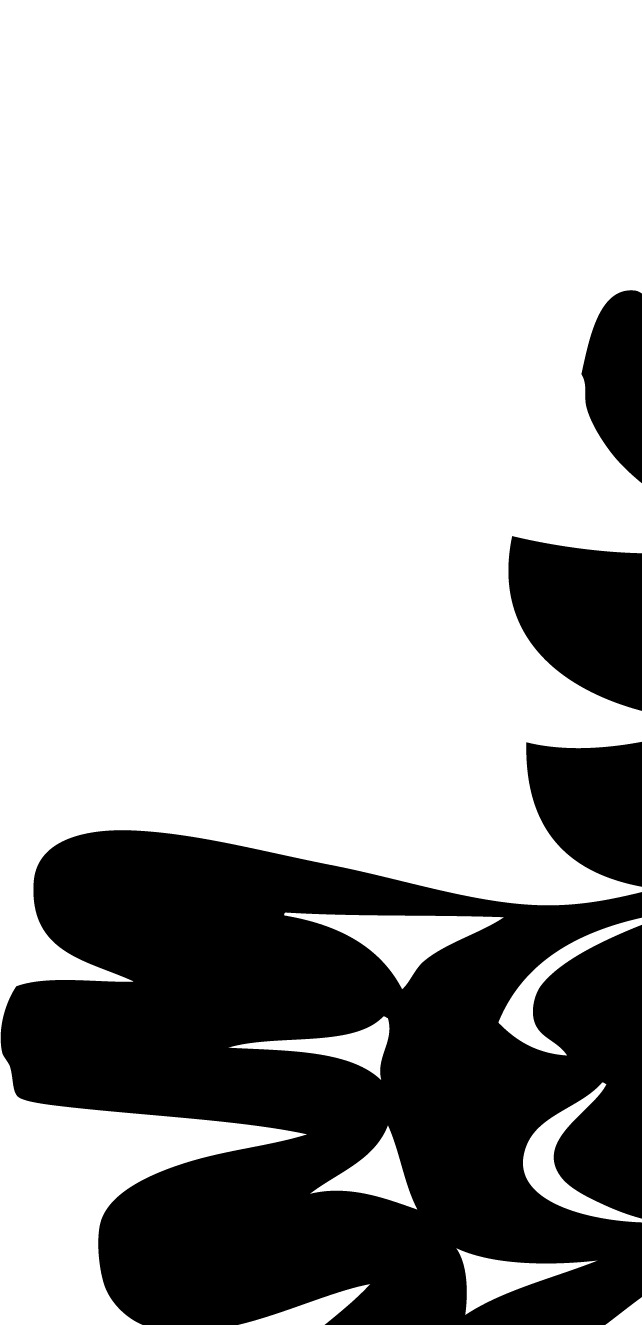 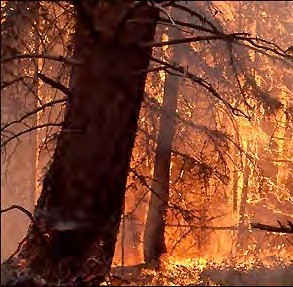 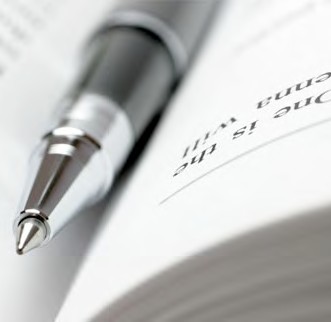 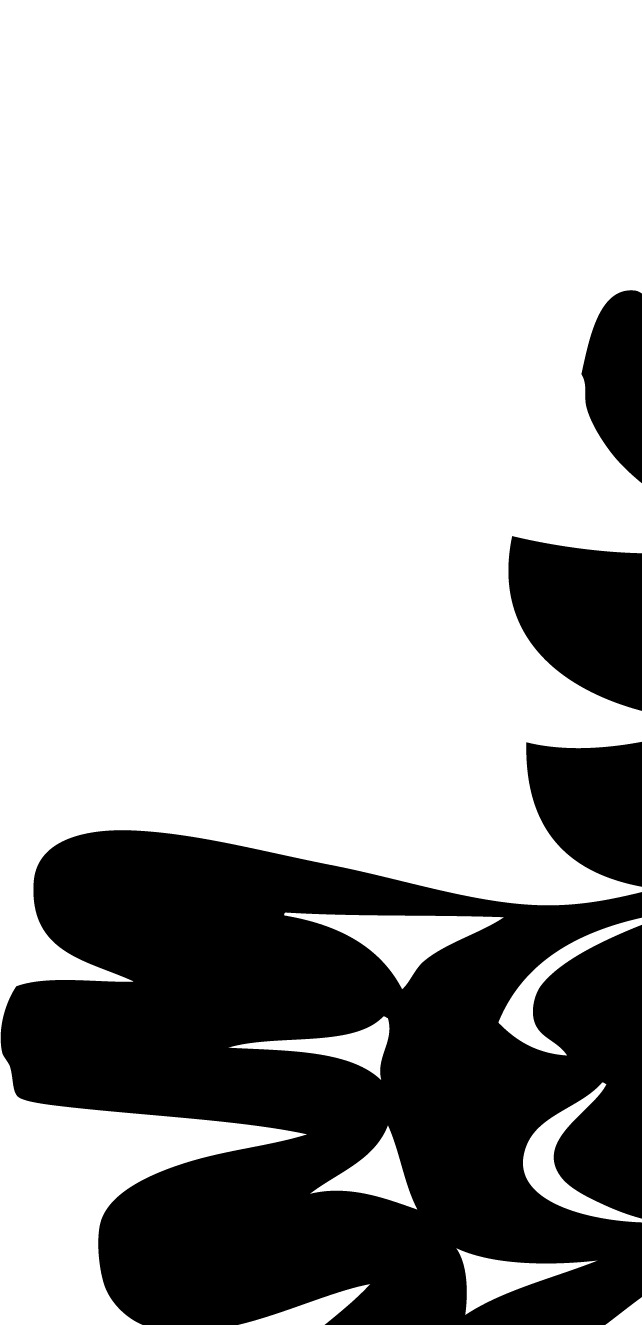 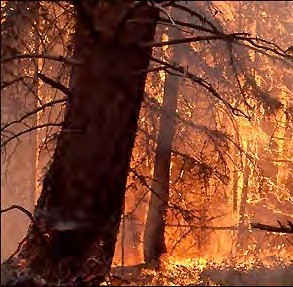 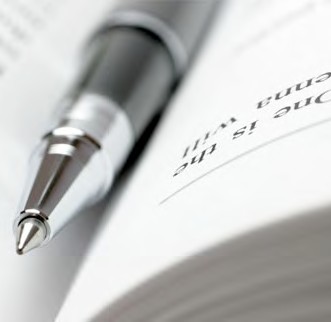 Primary Numbers: 8500 – 8999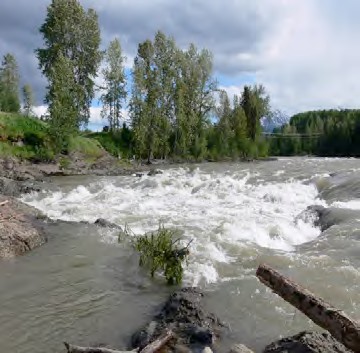 Section 18 includes subjects relating to the protective services provided by the First Nation organization. Emergency programs, fire protection and police protection are included in this section.PRIMARY NUMBERS AND PRIMARY SUBJECTS8510	Protective Services 	– General8600	Ambulance Services8630	Emergency Measures	- General8700	Fire Protection	- General8780		- Volunteer Fire Department8900	Police Services	- General8920		- Issues8940		- Community RelationsA	SA	FD8510  PROTECTIVE SERVICES – GENERALIncludes records of a general nature relating to the protection of persons in the First Nation organization jurisdiction, which are not found elsewhere in this section.-01	General	CY + 1	6y	D8600  AMBULANCE SERVICESIncludes records relating to the monitoring and liaison of ambulance services/Lifeboat Services with the First Nation organization.-01	General	CY + 1	6y	D8630  EMERGENCY MEASURES – GENERALIncludes records relating to policies and plans for provision of assistance in emergency situations, for plans for the continuation of operations of the First Nation organization in case of emergency, civil defense planning actions   and precautions, etc.-01	General	CY + 1	6y	D-02	Provincial	SO		P	-01 General	-02 Provincial Emergency Plan	-03 Regional-03	First Nation organization	SO		P	-01 General	-02 Emergency Operational Plan-04	Evacuation Routes-05	Mutual Aid-06	Floods-07	Emergency relief-08	Contact personnel8700	FIRE PROTECTION – GENERALIncludes records relating to provision of fire protection services offered within the First Nation organization jurisdiction, which are not found elsewhere in this section.-01	General	CY + 1	6y	D8750	FIRE PROTECTION – VOLUNTEER FIRE DEPARTMENTIncludes records relating to the provision of the volunteer fire department to the First Nation organization jurisdiction.-01	General	CY + 1	6y	DA	SA	FD8800	POLICE SERVICES – GENERALIncludes records of a general nature relating to the provision of police services to the First Nation organization jurisdiction, which are not found elsewhere in this section.-01	General	CY + 1	6y	D-02	RCMP	CY + 1	6y	D8820	POLICE SERVICES – ISSUESIncludes records relating to crime relating issues such as vandalism, etc.-01	General	CY + 1	6y	D8840	POLICE SERVICES – COMMUNITY RELATIONSIncludes records relating to the relationships between the police department and the community. Includes information on individual community programs.-01	General	CY + 1	6y	D-20	Programs, by name	CY + 1	6y	SR* 	(*SR = retain policy and program information)